Руководителю образовательной организацииЗаместителю директора по воспитательной работеО профилактике детского дорожно-транспортного травматизмаУважаемые коллеги!В соответствии с письмом ГУ МВД России по Пермскому краю 
от 23 декабря 2022 г. № 20/11762, а также в целях профилактики детского дорожно-транспортного травматизма направляем информацию о состоянии детского дорожно-транспортного травматизма в Пермском крае за 11 месяцев 2022 г. для размещения на сайтах образовательных организаций Пермского края.Дополнительно рекомендуем:  проинформировать родителей (законных представителей) о состоянии детской аварийности в Пермском крае и мерах по профилактике детского дорожно-транспортного травматизма в период школьных каникул; в преддверии новогодних каникул обеспечить размещение в чатах педагогических работников, родителей (законных представителей) обучающихся методических памяток (карточек), подготовленных ФГБНУ «Институт изучения детства, семьи и воспитания Российской академии образования», по темам: «Соблюдение правил БДД при использовании средств индивидуальной мобильности», «Организация перевозок детей в автомобиле», «Использование световозвращающих элементов», «Ситуации-ловушки» (прилагаются); продолжить проведение «минуток безопасности» на последнем уроке (в том числе напоминать о необходимости использования световозвращающих элементов, соблюдения правил дорожного движения с учетом погодных 
и дорожных условий); организовать проведение широкомасштабной разъяснительной работы 
с обучающимися и родительской общественностью по вопросам безопасного нахождения детей в транспортной, природной среде, с учетом не только сезонной, но и региональной специфики; при проведении мероприятий с детьми использовать информацию, размещенную на сайте МЧС России в рубрике «Безопасность граждан» (https://mchs.gov.ru/deyatelnost/bezopasnost-grazhdan); инициировать организацию единых тематических родительских собраний с участием сотрудников подразделений Госавтоинспекции по предупреждению детской дорожно-транспортного травматизма; с участием сотрудников Госавтоинспекции организовать проведение мероприятий по выявлению и ликвидации выходящих на проезжую часть дороги снежных и ледяных горок для катания детей; привлекать родительскую общественность (родительские комитеты, «Родительские патрули») к контролю за использованием детьми световозвращающих элементов, соблюдением детьми Правил дорожного движения при переходе дороги вблизи образовательных организаций как в дни обучения, так и в период проведения мероприятий, посвященных празднованию Нового года. Приложение: на 16 л.Начальник							    	                  Е.С. СукрушеваХарисова Елена Юрьевна34277-2-11-76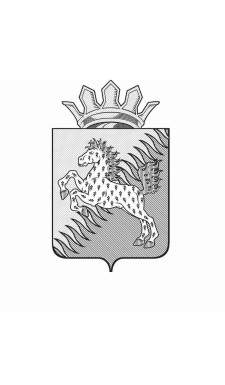 АДМИНИСТРАЦИЯ СИВИНСКОГО МУНИЦИПАЛЬНОГО ОКРУГАПЕРМСКОГО КРАЯУПРАВЛЕНИЕ ОБРАЗОВАНИЯул, Комсомольская, д. 21, с. СиваПермского края, 617240Тел. (34277) 2 15 94, факс (34277) 2 15 94E-mail: upr-siva@mail.ru ОКПО 46733802, ОГРН  1205900030797ИНН/КПП  5933012726/593301001             __ 26.12.2022______№  __1317____ _           На №  _________ от  _____________